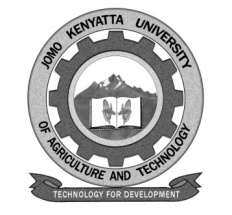 W1-2-60-1-6JOMO KENYATTA UNIVERSITY OF AGRICULTURE AND TECHNOLOGYUNIVERSITY EXAMINATIONS 2018/2019THIRD YEAR SECOND SEMESTER EXAMINATION FOR THE DEGREE OF BACHELOR OF SCIENCE IN HUMAN RESOURCE MANAGEMENTHEH 2311: WORK ETHICS AND VALUESDATE: AUGUST 2019                                                                                   TIME: 2 HOURSINSTRUCTIONS: 	ANSWER ANY FOUR QUESTIONS QUESTION ONE: 17 ½ MARKSDescribe three types of ethics and for each type, explain its application in the workplace in Kenya.	QUESTION TWO: 17 ½ MARKSExplain the role of business ethics in ensuring the effectiveness of a manufacturing firm located in Thika.QUESTION THREE: 17 ½ MARKSDiscuss three types of theories of ethics and for each type of theory, explain how you would use it to improve the performance of a company.QUESTION FOUR: 17 ½ MARKSExplain how you would ensure that evil is not part of your organizational culture in order for the organization to achieve its objectives.QUESTION FIVE: 17 ½ MARKSDiscuss the role of morality at a hotel located in Ruiru in creating a conducive environment for better employee performance.	